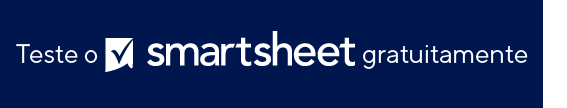 RELATÓRIO DE STATUS DO FUNCIONÁRIO SEMANAL NOME DO FUNCIONÁRIOFINAL DA SEMANANOME DO PROJETOINÍCIO DO PROJETOINÍCIO DO PROJETOTAREFAS INICIADAS ESTA SEMANATAREFAS INICIADAS ESTA SEMANATAREFAS INICIADAS ESTA SEMANATAREFAS INICIADAS ESTA SEMANATAREFAS CONCLUÍDAS ESTA SEMANATAREFAS CONCLUÍDAS ESTA SEMANATAREFAS CONCLUÍDAS ESTA SEMANATAREFAS CONCLUÍDAS ESTA SEMANAPRÓXIMAS ETAPASPRÓXIMAS ETAPASPRÓXIMAS ETAPASPRÓXIMAS ETAPASVOCÊ ENCONTROU OBSTÁCULOS OU DIFICULDADES?VOCÊ ENCONTROU OBSTÁCULOS OU DIFICULDADES?VOCÊ ENCONTROU OBSTÁCULOS OU DIFICULDADES?VOCÊ ENCONTROU OBSTÁCULOS OU DIFICULDADES?VOCÊ IDENTIFICOU ALGUM RISCO?VOCÊ IDENTIFICOU ALGUM RISCO?VOCÊ IDENTIFICOU ALGUM RISCO?VOCÊ IDENTIFICOU ALGUM RISCO?VOCÊ PRECISA DE SUPORTE ADICIONAL?VOCÊ PRECISA DE SUPORTE ADICIONAL?VOCÊ PRECISA DE SUPORTE ADICIONAL?VOCÊ PRECISA DE SUPORTE ADICIONAL?NOTASNOTASNOTASNOTASAVISO DE ISENÇÃO DE RESPONSABILIDADEQualquer artigo, modelo ou informação fornecidos pela Smartsheet no site são apenas para referência. Embora nos esforcemos para manter as informações atualizadas e corretas, não fornecemos garantia de qualquer natureza, seja explícita ou implícita, a respeito da integridade, precisão, confiabilidade, adequação ou disponibilidade do site ou das informações, artigos, modelos ou gráficos contidos no site. Portanto, toda confiança que você depositar nessas informações será estritamente por sua própria conta e risco.